             DIRECŢIA POLIŢIA LOCALĂ CĂLĂRAŞI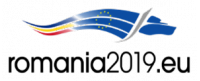 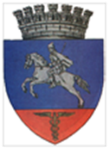              Nr. 180 din 28.01.2019                                                                                                                      Aprob                                                                                                             Director Executiv                                                                                                        Ing.                                                                                                                Anghel DanielRAPORT DE ACTIVITATECătre PRIMĂRIA MUNICIPIULUI CĂLĂRAŞIÎn atenţia Domnului Primar DRĂGULIN  ȘTEFAN  DANIELVă informăm că în perioada 21 – 27 Ianuarie 2019 , politistii locali şi-au desfăşurat activitatea, conform planificării lunare, având la bază atribuţiile prevăzute în Legea nr. 155/2010, H.G.nr. 1332/2010, Planul de Ordine şi Siguranţă Publică al municipiului pe anul 2018, respectiv Regulamentul de Organizare şi Funcţionare, Regulamentul de Ordine Interioară, precum şi în concordanţă cu evoluţia situaţiei operative din zonele şi locurile date în responsabilitate. S-a avut în vedere, în principal, acoperirea cu elemente de dispozitiv, a tuturor zonelor şi itinerariilor de patrulare unde, conform statisticilor şi a informaţiilor primite de la celelalte structuri de ordine publică sau de la cetăţenii municipiului, acolo unde frecvent se tulbură ordinea şi liniştea publică, se săvârşesc acte sau fapte antisociale. În perioada 21 – 27 Ianuarie 2019 Poliția Locală Călărași: a continuat desfășurarea de acțiuni în sistem integrat în colaborare cu reprezentanții I.P.J. Călărași, pentru asigurarea climatului de ordine și liniște publică pe raza municipiului . a acționat pe raza orașului pentru menținerea curățeniei mai ales în zona platformelor de gunoi, depistarea persoanelor care aruncă gunoi în alte locuri și a celor care caută prin deșeurile menajere din aceste locații, colaborând cu angajații REBU pentru ridicarea deșeurilor reciclabile, însă colaborarea se face foarte greu, timpii de răspuns la solicitări sunt mari, iar după orele 15.30 și în week-end aceștia susțin că nu mai au autovehicul cu care să ridice materialele reciclabile . a acționat în colaborare cu reprezentanții S.P.G.C.S. Călărași pe linia aplicării prevederilor HCL 166/2017 .    a acționat pe raza orașului pentru depistarea persoanelor fără adăpost și aplicarea procedurilor legale în astfel de situații, fiind identificate 4 persoane. a desfășurat acțiuni de informare a persoanelor fizice și juridice de obligativitatea curățării de zăpadă și gheață a trotuarelor în dreptul imobilelor proprietate sau sediilor unde își desfășoară activitea, în aplicarea prevederilor HCL 219/2008.În data de 24.01.2019 polițiștii locali au asigurat măsuri de fluidizare a traficului rutier și pietonal precum și măsuri de ordine publică la Sala Polivalentă, cu ocazia meciului de handbal dintre echipele AHC Dunărea Călărași și CSM București .În data de 27.01.2019 polițiștii locali au asigurat măsuri de fluidizare a traficului rutier și pietonal precum și măsuri de ordine publică la Sala Polivalentă, cu ocazia meciului de handbal dintre echipele CS Danubius Călărași și Rapid București .În perioada 21 – 27 Ianuarie 2019 polițiștii locali au legitimat un număr de 117 persoane, au intervenit la 10 sesizări primite prin Dispeceratul instituției, au constatat 59 fapte antisociale și au aplicat un număr de 30 sancțiuni contravenționale (în valoare de 6200 lei) și 29 avertismente verbale, după cum urmează:OUG nr.195/2002 – privind circulația pe drumurile publice – 11 fapte constatate:Pentru nerespectarea semnificației indicatorului rutier “Oprirea Interzisă” – 8 procese-verbale de constatare a contravenției, 3 cu avertisment scris și 5 cu amendă contravențională în valoare de 1450 lei plus 16 puncte penalizare ;Pentru nerespectarea semnificației indicatorului rutier “Acces Interzis” – 3 procese-verbale de constatare a contravenției, 1 cu avertisment scris și 2 cu amendă contravențională în valoare de 580 lei plus 6 puncte penalizare ;H.C.L. nr.219/2008 – Regulamentul de gospodărire comunală al Municipiului Călărași – 9 fapte constatate:Pentru persoane ce colectau deșeuri menajere din pubelele special amplasate pe domeniul public, 8 procese-verbale de constatare a contravenției, 3 cu avertisment scris și 5 cu amendă contravențională în valoare de 500 lei ;Pentru aruncarea de moloz pe domeniul public 1 proces-verbal de constatare a contravenției cu amendă contravențională în valoare de 500 lei ;Legea nr.61/1991 – r - sanctionarea faptelor de incalcare a unor norme de convie- țuire socială, a ordinii si linistii publice – 4 fapte constatate :Pentru tulburarea liniștii publice, 1 proces-verbal de contravenție cu avertisment scris ;Pentru acte de cerșetorie 1 proces-verbal de constatare a contravenției cu amendă contravențională în valoare de 50 lei ;Pentru consum de băuturi alcoolice în loc public, 2 procese-verbale de constatare a contravenției cu amendă contravențională în valoare de 600 lei .O.G. 97/2005 – Privind actele de stare civilă – 2 fapte constatate :Pentru nesolicitarea eliberării unui nou act de identitate la expirarea celui vechi  2 procese verbale de constatare a contravenției cu amendă contravențională în valoare de 120 lei .O.G. 99 / 2000 privind comercializarea produselor şi serviciilor de piaţă – 1 faptă constatată :Pentru desfășurarea de activități comerciale fără a deține autorizație de funcționare emisă de Primăria Călărași 1 proces verbal de contravenție cu amendă contravențională în valoare de 400 lei și măsura complementară de suspendare a activității . HCL 40/2013 – privind circulația autovehiculelor cu masa maximă peste 3,5 t pe raza municipiului – 2 fapte constatate :Pentru circularea pe raza municipiului a autovehiculelor cu masa peste 3,5 t fără a deține “Permis Liberă Trecere” eliberat de Primăria Călărași, 2 procese-verbale de contravenție cu amendă contravențională în valoare de 2000 lei ; HCL 166/2017 - Privind Regulamentul de organizare și funcționare a S.P.G.C.S.C. Călărași – 1 faptă constatată :Pentru obstrucționarea activității lucrătorilor S.P.G.C.S.C. , 1 proces verbal de contravenție cu avertisment scris . Aspectele ce țin de situația operativă și de activitățile efectuate de Poliția Locală Călărași se regăsesc în Anexa 1 la prezentul Raport.Director Executiv AdjunctGabriel Vrînceanu